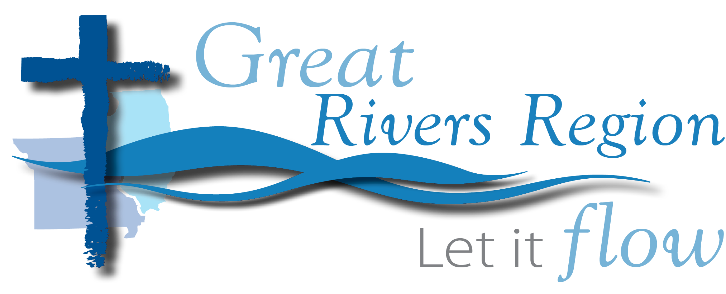 Scholarship Applicant:Enclosed you will find materials that we use for the Great Rivers Region Scholarships (Gernenz-Shurtleff/Wilcoxen and Long). Please note the guidelines included for each scholarship. Scholarships are not awarded for work beyond the doctoral level. We need all forms returned to our office by April 1, 2024. NOTE: I am also sending you a checklist to check off as you get your materials together. That way you will know what you still need to get turned in. If you wish to apply, please return this application form and a transcript to us by APRIL 1, 2024. This is very important! All application information and materials must be received in the GRR office by the deadline. Once this date has passed the information and materials will not be accepted. A valid email and phone number must be included with the application. Scholarship applicants are responsible for checking email and phone messages from the Region office. There is no exception to the deadlines for documents, including the verification form (due April 30) that is required after scholarship awards notifications are sent. In addition to the enclosed material, two other items are required:1. Official transcript must be sent to the Region office by your high school or college (if appropriate).2. Mail or email a copy of your acceptance letter from the college/seminary.All scholarship applications will be reviewed after the April 1 deadline. You will be notified by mail and email of any award after the April 1 deadline. Within 10 days notices will be sent out. And the Verification forms will be due April 30.Thank you for applying for these scholarships. We wish you well as you prepare for a life vocation.American Baptist Churches of the Great Rivers RegionGERNENZ-SHURTLEFF and WILCOXEN SCHOLARSHIPGUIDELINES1.	The applicant must be an American Baptist. The applicant must hold membership in an American Baptist Church of the Great Rivers Region at the time of application.2.	The applicant shall be a full-time student in a degree program up to and including the master’s level. Applicant must give evidence of potential for Christian service in the world today, regardless of their vocation. The applicant must be nominated by the pastor or other professional church leader of the church where membership is held. When the church does not have a pastor or other professional church leader at the time the application is submitted, the Church School Superintendent or Youth Advisor should make the nomination.3.	The applicant must have a letter of recommendation from one lay leader of the church where membership is held.4.	The applicant must have a letter of recommendation from the principal, a teacher, or a counselor from the applicant's high school. For those already in college or seminary, a letter from a teacher or counselor at that institution may be submitted to meet this requirement.5.	At the time of application, the applicant’s school must submit original high school, college or seminary transcripts to the Great Rivers Region office. Original transcripts cannot be emailed.6.	The applicant must include a financial statement on the forms that are provided with the application.7.	The applicant must include an estimate of expenses for one year and the intended choice of school.8.	Applications must be in the Regional Office by APRIL 1, 2024. Scholarships award checks will be made out to the applicant's school. Award checks will be mailed once the applicant’s verification form* is received at the Region Office. 9.	The number and size of scholarships changes from year to year depending on the amount of money available and the number of applicants.*Verification Form includes confirmation and enrollment in for full time studies for a degree program by a school accredited by the North Central Association of Colleges and Schools.American Baptist Churches of the Great Rivers RegionHAROLD O. LONG SCHOLARSHIPGUIDELINESThe applicant must be an American Baptist who is holding membership in an American Baptist church of the Great Rivers Region at the time of application.The applicant must give evidence of plans and potential for full time Christian ministry in the world.The applicant must give evidence of strong academic standing and achievement.The applicant must demonstrate financial need, must submit a financial statement on forms that will be provided with the application, and must present a statement of his/her estimated college or seminary expenses.The applicant must be entering (or already be a student at) an American Baptist related college, university, or seminary as a full-time student for a master’s or doctoral level degree.Applications must be received in the Regional Office by APRIL 1, 2024. Scholarship checks will be issued to the applicant’s school for the fall semester once the verification form of acceptance and enrollment for a degree program by an accredited school has been received at the Region Office.Applicants who are entering students or who are first time applicants will have preference over those already enrolled at a school. Renewal applications will be welcomed each year until graduation, provided that a C average or above GPA is maintained.The number and size of scholarships may change from year to year depending upon the amount of income available for distribution from the Scholarship Fund. However, the minimum amount for a Harold O. Long Scholarship shall be $1,000.00.Otherwise, qualified applicants who are members of the First Baptist Church of Decatur, Illinois, will be given preference in the granting of awards. Second priority will be given to qualified applicants who are members of American Baptist Churches in Area II; third priority will be given to qualified applicants from other churches from the Great Rivers Region.American Baptist Churches of the Great Rivers RegionGREAT RIVERS REGION SCHOLARSHIPDEADLINE – APRIL 1, 2024- next page -Application Form ContinuedPlease write a paragraph about yourself (include your major field of study, your vocational choice, church and related activities, school activities, community activities, and a brief statement of your Christian commitment).RETURN THIS FORM DIRECTLY TO:GRR ScholarshipsAttn: Sally JonesPOB 13457Springfield IL 62791Email everything but transcripts to Sally@ABCGRR.orgAMERICAN BAPTIST CHURCHES OF THE GREAT RIVERS REGIONGREAT RIVERS REGION SCHOLARSHIP (Gernenz-Shurtleff/Wilcoxen and Long)DEADLINE – APRIL 1,2024FINANCIAL AID FORM(If an established student, some questions below may not apply. If so, fill out the form regarding your situation.) *- next page -Financial Aid Form ContinuedAnnual ExpensesRETURN THIS FORM DIRECTLY TO:	GRR ScholarshipsAttn: Sally JonesPOB 13457Springfield IL 62791Email everything but transcripts to Sally@ABCGRR.orgAmerican Baptist Churches in the Great Rivers Region Scholarship(Gernenz-Shurtleff/Wilcoxen and Long)APRIL 1, 2024Additional comments may be put on backRETURN THIS FORM DIRECTLY TO:	GRR ScholarshipsAttn: Sally JonesPOB 13457Springfield IL 62791Email everything but transcripts to Sally@ABCGRR.orgAmerican Baptist Churches of the Great Rivers Region Scholarship(Gernenz-Shurtleff/Wilcoxen and Long)DEADLINE – APRIL 1, 2024Additional comments may be put on the backRETURN THIS FORM DIRECTLY TO:	GRR Scholarships					Attn: Sally JonesPOB 13457Springfield IL 62791Email everything but transcripts to Sally@ABCGRR.orgAmerican Baptist Churches of the Great Rivers Region Scholarship(Gernenz-Shurtleff/Wilcoxen and Long)DEADLINE – APRIL 1, 2024Additional Comments may be put on the backRETURN THIS FORM DIRECTLY TO:	GRR Scholarships					Attn: Sally JonesPOB 13457Springfield IL 62791Email everything but transcripts to Sally@ABCGRR.orgMailing Address:PO Box 13457Springfield IL  62791Phone: 217.726.7366Email: sally@abcgrr.orgWebsite:  www.abcgrr.orgPhone: 217.726.7366Email: sally@abcgrr.orgWebsite:  www.abcgrr.orgPhysical Address:501 S Fourth StSpringfield IL  62701 Sally P Jones - Administrative Assistant Sally P Jones - Administrative AssistantApplying for:           Applying for:           Applying for:           Gernenz-Shurtleff/Wilcoxen           Gernenz-Shurtleff/Wilcoxen           Gernenz-Shurtleff/Wilcoxen           Gernenz-Shurtleff/Wilcoxen           Gernenz-Shurtleff/Wilcoxen           Gernenz-Shurtleff/Wilcoxen           Gernenz-Shurtleff/Wilcoxen           Gernenz-Shurtleff/Wilcoxen           Gernenz-Shurtleff/Wilcoxen           LongLongName:	Last					First				Middle	Last					First				Middle	Last					First				Middle	Last					First				Middle	Last					First				Middle	Last					First				Middle	Last					First				Middle	Last					First				Middle	Last					First				Middle	Last					First				Middle	Last					First				Middle	Last					First				Middle	Last					First				Middle	Last					First				Middle	Last					First				Middle	Last					First				Middle	Last					First				Middle	Last					First				Middle	Last					First				MiddleHome Address:Home Address:Home Address:Home Address:Home Address:City, State & Zip:City, State & Zip:City, State & Zip:City, State & Zip:City, State & Zip:Phone:Email:Email:Email:Birthdate:Birthdate:Present Church attending:Present Church attending:Present Church attending:Present Church attending:Present Church attending:Present Church attending:Present Church attending:Present Church attending:Present Church attending:Church Location:Church Location:Church Location:Church Location:Pastor:Is this a Great Rivers Region Church?Is this a Great Rivers Region Church?Is this a Great Rivers Region Church?Is this a Great Rivers Region Church?Is this a Great Rivers Region Church?Is this a Great Rivers Region Church?Is this a Great Rivers Region Church?Is this a Great Rivers Region Church?Is this a Great Rivers Region Church?Is this a Great Rivers Region Church?Is this a Great Rivers Region Church?Is this a Great Rivers Region Church?How long have you been a member of this church?How long have you been a member of this church?How long have you been a member of this church?How long have you been a member of this church?How long have you been a member of this church?How long have you been a member of this church?How long have you been a member of this church?How long have you been a member of this church?How long have you been a member of this church?How long have you been a member of this church?How long have you been a member of this church?How long have you been a member of this church?How long have you been a member of this church?How long have you been a member of this church?How long have you been a member of this church?School where you plan to use scholarship aid:School where you plan to use scholarship aid:School where you plan to use scholarship aid:School where you plan to use scholarship aid:School where you plan to use scholarship aid:School where you plan to use scholarship aid:School where you plan to use scholarship aid:School where you plan to use scholarship aid:School where you plan to use scholarship aid:School where you plan to use scholarship aid:School where you plan to use scholarship aid:School where you plan to use scholarship aid:School where you plan to use scholarship aid:School where you plan to use scholarship aid:Academic year needed:Academic year needed:Academic year needed:Academic year needed:Academic year needed:Academic year needed:Approximate mileage to school:Approximate mileage to school:Approximate mileage to school:Approximate mileage to school:Approximate mileage to school:Approximate mileage to school:Approximate mileage to school:Approximate mileage to school:Approximate mileage to school:Approximate mileage to school:Approximate mileage to school:Candidate for what degree:Candidate for what degree:Candidate for what degree:Candidate for what degree:Candidate for what degree:Candidate for what degree:Candidate for what degree:Candidate for what degree:Expected date to receive degree:Expected date to receive degree:Expected date to receive degree:Expected date to receive degree:Expected date to receive degree:Expected date to receive degree:Expected date to receive degree:Expected date to receive degree:Expected date to receive degree:Expected date to receive degree:Expected date to receive degree:Date Official high school/college/seminary transcript requested be sent to GRR office:Date Official high school/college/seminary transcript requested be sent to GRR office:Date Official high school/college/seminary transcript requested be sent to GRR office:Date Official high school/college/seminary transcript requested be sent to GRR office:Date Official high school/college/seminary transcript requested be sent to GRR office:Date Official high school/college/seminary transcript requested be sent to GRR office:Date Official high school/college/seminary transcript requested be sent to GRR office:Date Official high school/college/seminary transcript requested be sent to GRR office:Date Official high school/college/seminary transcript requested be sent to GRR office:Date Official high school/college/seminary transcript requested be sent to GRR office:Date Official high school/college/seminary transcript requested be sent to GRR office:Date Official high school/college/seminary transcript requested be sent to GRR office:Date Official high school/college/seminary transcript requested be sent to GRR office:Date Official high school/college/seminary transcript requested be sent to GRR office:Date Official high school/college/seminary transcript requested be sent to GRR office:Date Official high school/college/seminary transcript requested be sent to GRR office:Date Official high school/college/seminary transcript requested be sent to GRR office:Date Official high school/college/seminary transcript requested be sent to GRR office:Date Official high school/college/seminary transcript requested be sent to GRR office:Academic standing in class:Academic standing in class:Academic standing in class:Academic standing in class:Academic standing in class:Academic standing in class:Academic standing in class:Academic standing in class:ofApplicant’s Signature:Applicant’s Signature:Date:Name:Home Address:Home Address:City, State & Zip:City, State & Zip:Phone:Email:Father’s Name*:Father’s Name*:Father’s Name*:Occupation:Occupation:Mother’s Name*:Mother’s Name*:Mother’s Name*:Occupation:Occupation:College or Seminary you plan to attend:College or Seminary you plan to attend:College or Seminary you plan to attend:College or Seminary you plan to attend:College or Seminary you plan to attend:College or Seminary you plan to attend:Present Career/Occupational Goals:Present Career/Occupational Goals:Present Career/Occupational Goals:Present Career/Occupational Goals:Names and ages of siblings*:Names and ages of siblings*:Names and ages of siblings*:Names and ages of siblings*:Names and ages of siblings*:Will any other member of your family be in college next fall? *Will any other member of your family be in college next fall? *Will any other member of your family be in college next fall? *Will any other member of your family be in college next fall? *Will any other member of your family be in college next fall? *Will any other member of your family be in college next fall? *Will any other member of your family be in college next fall? *Will any other member of your family be in college next fall? *Will any other member of your family be in college next fall? *If yes, please give name of family member and college attending:If yes, please give name of family member and college attending:If yes, please give name of family member and college attending:If yes, please give name of family member and college attending:If yes, please give name of family member and college attending:If yes, please give name of family member and college attending:If yes, please give name of family member and college attending:If yes, please give name of family member and college attending:If yes, please give name of family member and college attending:How much annual financial support will your parents provide to assist you to meet your college costs? *How much annual financial support will your parents provide to assist you to meet your college costs? *How much annual financial support will your parents provide to assist you to meet your college costs? *How much annual financial support will your parents provide to assist you to meet your college costs? *How much annual financial support will your parents provide to assist you to meet your college costs? *How much annual financial support will your parents provide to assist you to meet your college costs? *How much annual financial support will your parents provide to assist you to meet your college costs? *How much annual financial support will your parents provide to assist you to meet your college costs? *How much annual financial support will your parents provide to assist you to meet your college costs? *How much annual financial support will your parents provide to assist you to meet your college costs? *Please list the name of the college/seminary the following expenses apply:Estimated ExpensesEstimated ExpensesEstimated ExpensesEstimated ExpensesEstimated ResourcesEstimated ResourcesEstimated ResourcesTuitionTuitionTuitionTuitionOther Scholarships or GrantsOther Scholarships or GrantsOther Scholarships or GrantsRoom & BoardRoom & BoardRoom & BoardRoom & BoardLoansLoansLoansFees & BooksFees & BooksFees & BooksFees & BooksSavingsSavingsSavingsTransportationTransportationTransportationTransportationEmploymentEmploymentEmploymentPersonalPersonalPersonalPersonalParent’s Financial Support*Parent’s Financial Support*Parent’s Financial Support*Total Expenses (Estimated)Total Expenses (Estimated)Total Expenses (Estimated)Total Expenses (Estimated)Total Resources (Estimated)Total Resources (Estimated)Total Resources (Estimated)Name:Date:Student’s Name:Student’s Name:CONFIDENTIAL APPRAISAL BY PASTORCONFIDENTIAL APPRAISAL BY PASTORCONFIDENTIAL APPRAISAL BY PASTORCONFIDENTIAL APPRAISAL BY PASTORCONFIDENTIAL APPRAISAL BY PASTORCONFIDENTIAL APPRAISAL BY PASTORCONFIDENTIAL APPRAISAL BY PASTORWe would appreciate your comments on the following points regarding this student. (If church is without a We would appreciate your comments on the following points regarding this student. (If church is without a We would appreciate your comments on the following points regarding this student. (If church is without a We would appreciate your comments on the following points regarding this student. (If church is without a We would appreciate your comments on the following points regarding this student. (If church is without a We would appreciate your comments on the following points regarding this student. (If church is without a We would appreciate your comments on the following points regarding this student. (If church is without a We would appreciate your comments on the following points regarding this student. (If church is without a We would appreciate your comments on the following points regarding this student. (If church is without a We would appreciate your comments on the following points regarding this student. (If church is without a We would appreciate your comments on the following points regarding this student. (If church is without a We would appreciate your comments on the following points regarding this student. (If church is without a We would appreciate your comments on the following points regarding this student. (If church is without a Pastor, the Deacon, Moderator, or Youth Minister may fill out form.)Pastor, the Deacon, Moderator, or Youth Minister may fill out form.)Pastor, the Deacon, Moderator, or Youth Minister may fill out form.)Pastor, the Deacon, Moderator, or Youth Minister may fill out form.)Pastor, the Deacon, Moderator, or Youth Minister may fill out form.)Pastor, the Deacon, Moderator, or Youth Minister may fill out form.)Pastor, the Deacon, Moderator, or Youth Minister may fill out form.)Pastor, the Deacon, Moderator, or Youth Minister may fill out form.)Pastor, the Deacon, Moderator, or Youth Minister may fill out form.)Pastor, the Deacon, Moderator, or Youth Minister may fill out form.)Pastor, the Deacon, Moderator, or Youth Minister may fill out form.)Pastor, the Deacon, Moderator, or Youth Minister may fill out form.)Pastor, the Deacon, Moderator, or Youth Minister may fill out form.)1. I have known the applicant for1. I have known the applicant for1. I have known the applicant for1. I have known the applicant for1. I have known the applicant for1. I have known the applicant foryears.years.years.years.years.2. Applicant has been a member of this church since:2. Applicant has been a member of this church since:2. Applicant has been a member of this church since:2. Applicant has been a member of this church since:2. Applicant has been a member of this church since:2. Applicant has been a member of this church since:2. Applicant has been a member of this church since:2. Applicant has been a member of this church since:2. Applicant has been a member of this church since:3. Is this church affiliated with American Baptist Churches of the Great Rivers Region?3. Is this church affiliated with American Baptist Churches of the Great Rivers Region?3. Is this church affiliated with American Baptist Churches of the Great Rivers Region?3. Is this church affiliated with American Baptist Churches of the Great Rivers Region?3. Is this church affiliated with American Baptist Churches of the Great Rivers Region?3. Is this church affiliated with American Baptist Churches of the Great Rivers Region?3. Is this church affiliated with American Baptist Churches of the Great Rivers Region?3. Is this church affiliated with American Baptist Churches of the Great Rivers Region?3. Is this church affiliated with American Baptist Churches of the Great Rivers Region?3. Is this church affiliated with American Baptist Churches of the Great Rivers Region?3. Is this church affiliated with American Baptist Churches of the Great Rivers Region?3. Is this church affiliated with American Baptist Churches of the Great Rivers Region?3. Is this church affiliated with American Baptist Churches of the Great Rivers Region?YesNo4. Applicant is (check one4. Applicant is (check one4. Applicant is (check oneGoodGoodAveragePoor) participant in the youth activities of the Poor) participant in the youth activities of the Poor) participant in the youth activities of the Church? (if in college when applicant is home from school.)Church? (if in college when applicant is home from school.)Church? (if in college when applicant is home from school.)Church? (if in college when applicant is home from school.)Church? (if in college when applicant is home from school.)Church? (if in college when applicant is home from school.)Church? (if in college when applicant is home from school.)Church? (if in college when applicant is home from school.)Church? (if in college when applicant is home from school.)Church? (if in college when applicant is home from school.)Church? (if in college when applicant is home from school.)Church? (if in college when applicant is home from school.)Church? (if in college when applicant is home from school.)5. What role has the applicant played in young people activities and/or other activities of the church?5. What role has the applicant played in young people activities and/or other activities of the church?5. What role has the applicant played in young people activities and/or other activities of the church?5. What role has the applicant played in young people activities and/or other activities of the church?5. What role has the applicant played in young people activities and/or other activities of the church?5. What role has the applicant played in young people activities and/or other activities of the church?5. What role has the applicant played in young people activities and/or other activities of the church?5. What role has the applicant played in young people activities and/or other activities of the church?5. What role has the applicant played in young people activities and/or other activities of the church?5. What role has the applicant played in young people activities and/or other activities of the church?5. What role has the applicant played in young people activities and/or other activities of the church?5. What role has the applicant played in young people activities and/or other activities of the church?5. What role has the applicant played in young people activities and/or other activities of the church?6. In what ways has applicant demonstrated potential for Christian ministry?6. In what ways has applicant demonstrated potential for Christian ministry?6. In what ways has applicant demonstrated potential for Christian ministry?6. In what ways has applicant demonstrated potential for Christian ministry?6. In what ways has applicant demonstrated potential for Christian ministry?6. In what ways has applicant demonstrated potential for Christian ministry?6. In what ways has applicant demonstrated potential for Christian ministry?6. In what ways has applicant demonstrated potential for Christian ministry?6. In what ways has applicant demonstrated potential for Christian ministry?6. In what ways has applicant demonstrated potential for Christian ministry?6. In what ways has applicant demonstrated potential for Christian ministry?6. In what ways has applicant demonstrated potential for Christian ministry?6. In what ways has applicant demonstrated potential for Christian ministry?7. Do you think the applicant will be a successful student?7. Do you think the applicant will be a successful student?7. Do you think the applicant will be a successful student?7. Do you think the applicant will be a successful student?7. Do you think the applicant will be a successful student?7. Do you think the applicant will be a successful student?7. Do you think the applicant will be a successful student?7. Do you think the applicant will be a successful student?7. Do you think the applicant will be a successful student?7. Do you think the applicant will be a successful student?7. Do you think the applicant will be a successful student?7. Do you think the applicant will be a successful student?7. Do you think the applicant will be a successful student?8. Why do you personally recommend the applicant for scholarship assistance?8. Why do you personally recommend the applicant for scholarship assistance?8. Why do you personally recommend the applicant for scholarship assistance?8. Why do you personally recommend the applicant for scholarship assistance?8. Why do you personally recommend the applicant for scholarship assistance?8. Why do you personally recommend the applicant for scholarship assistance?8. Why do you personally recommend the applicant for scholarship assistance?8. Why do you personally recommend the applicant for scholarship assistance?8. Why do you personally recommend the applicant for scholarship assistance?8. Why do you personally recommend the applicant for scholarship assistance?8. Why do you personally recommend the applicant for scholarship assistance?8. Why do you personally recommend the applicant for scholarship assistance?8. Why do you personally recommend the applicant for scholarship assistance?Name:Address:Church:Student’s Name:CONFIDENTIAL APPRAISAL BY LAY PERSONWe would appreciate your comments on the following points regarding this applicant’s performance. If yourWe would appreciate your comments on the following points regarding this applicant’s performance. If yourWe would appreciate your comments on the following points regarding this applicant’s performance. If yourWe would appreciate your comments on the following points regarding this applicant’s performance. If yourexperience with the applicant has not provided you with a basis for answering some questions, experience with the applicant has not provided you with a basis for answering some questions, experience with the applicant has not provided you with a basis for answering some questions, experience with the applicant has not provided you with a basis for answering some questions, mark them “Don’t Know.”mark them “Don’t Know.”mark them “Don’t Know.”mark them “Don’t Know.”1.   How long have you known applicant and what is your relationship as a lay person in applicant’s church?1.   How long have you known applicant and what is your relationship as a lay person in applicant’s church?1.   How long have you known applicant and what is your relationship as a lay person in applicant’s church?1.   How long have you known applicant and what is your relationship as a lay person in applicant’s church?2.   What evidence have you noticed of applicant’s sensitivity to the interests and needs of other people? 2.   What evidence have you noticed of applicant’s sensitivity to the interests and needs of other people? 2.   What evidence have you noticed of applicant’s sensitivity to the interests and needs of other people? 2.   What evidence have you noticed of applicant’s sensitivity to the interests and needs of other people? 3.   What motivates this applicant when they show leadership? 3.   What motivates this applicant when they show leadership? 3.   What motivates this applicant when they show leadership? 3.   What motivates this applicant when they show leadership? 4.   How has the applicant’s environment influenced their development?4.   How has the applicant’s environment influenced their development?4.   How has the applicant’s environment influenced their development?4.   How has the applicant’s environment influenced their development?5.   What is there about this person that might be indicative of a Christian lifestyle? 5.   What is there about this person that might be indicative of a Christian lifestyle? 5.   What is there about this person that might be indicative of a Christian lifestyle? 5.   What is there about this person that might be indicative of a Christian lifestyle? 6.   In what ways had applicant demonstrated potential for Christian ministry? 6.   In what ways had applicant demonstrated potential for Christian ministry? 6.   In what ways had applicant demonstrated potential for Christian ministry? 6.   In what ways had applicant demonstrated potential for Christian ministry? 7.   Additional comments to help the Scholarship Committee to understand this applicant better (Optional): 7.   Additional comments to help the Scholarship Committee to understand this applicant better (Optional): 7.   Additional comments to help the Scholarship Committee to understand this applicant better (Optional): 7.   Additional comments to help the Scholarship Committee to understand this applicant better (Optional): Appraisal by:Address:Student’s Name:CONFIDENTIAL APPRAISAL BY EDUCATORWe would appreciate your comments on the following points regarding this applicant’s performance. If yourWe would appreciate your comments on the following points regarding this applicant’s performance. If yourWe would appreciate your comments on the following points regarding this applicant’s performance. If yourWe would appreciate your comments on the following points regarding this applicant’s performance. If yourexperience with the applicant has not provided you with a basis for answering some questions, experience with the applicant has not provided you with a basis for answering some questions, experience with the applicant has not provided you with a basis for answering some questions, experience with the applicant has not provided you with a basis for answering some questions, mark them “Don’t Know.”mark them “Don’t Know.”mark them “Don’t Know.”mark them “Don’t Know.”1.   How long have you known applicant and what is your relationship to them (teacher, principal, counselor)?1.   How long have you known applicant and what is your relationship to them (teacher, principal, counselor)?1.   How long have you known applicant and what is your relationship to them (teacher, principal, counselor)?1.   How long have you known applicant and what is your relationship to them (teacher, principal, counselor)?2.   What evidence have you noticed of applicant’s sensitivity to the interests and needs of other people? 2.   What evidence have you noticed of applicant’s sensitivity to the interests and needs of other people? 2.   What evidence have you noticed of applicant’s sensitivity to the interests and needs of other people? 2.   What evidence have you noticed of applicant’s sensitivity to the interests and needs of other people? 3.   What motivates this applicant when they show leadership? 3.   What motivates this applicant when they show leadership? 3.   What motivates this applicant when they show leadership? 3.   What motivates this applicant when they show leadership? 4.   How has the applicant’s environment influenced their development? 4.   How has the applicant’s environment influenced their development? 4.   How has the applicant’s environment influenced their development? 4.   How has the applicant’s environment influenced their development? 5.   In what ways has the applicant shown to be a creative person? 5.   In what ways has the applicant shown to be a creative person? 5.   In what ways has the applicant shown to be a creative person? 5.   In what ways has the applicant shown to be a creative person? 6.   Additional comments to help Scholarship Committee to understand this applicant better (Optional):6.   Additional comments to help Scholarship Committee to understand this applicant better (Optional):6.   Additional comments to help Scholarship Committee to understand this applicant better (Optional):6.   Additional comments to help Scholarship Committee to understand this applicant better (Optional):Appraisal by:Address: